KLASA: 350-05/19-01/03URBROJ: 2211/07-20-3Mihovljan, 23.9.2020.Na temelju članka 31. stavka 2. Zakona o postupanju s nezakonito izgrađenim zgradama ("Narodne novine" broj 86/12, 143/13, 65/17 i 14/19) i članka 39. Statuta Općine Mihovljan (“Službeni glasnik Krapinsko-zagorske županije” 05/13, 11/18), Općinsko vijeće Općine Mihovljan na svojoj 25. sjednici održanoj dana 23. rujna 2020., godine, donijelo je IZVRŠENJE PROGRAMA UTROŠKA SREDSTAVA OD NAKNADA ZA ZADRŽAVANJE NEZAKONITO IZGRAĐENIH ZGRADA U PROSTORU ZA RAZDOBLJE 01.01.-30.06.2020. GODINEČlanak 1.	Prihod Proračuna Općine Mihovljan za 2020. godinu  od naknada za zadržavanje nezakonito izgrađenih zgrada u prostoru, a kao 30% ukupnog iznosa sredstava, iznosi:Članak 2.	Ostvareni prihod od naknada za zadržavanje nezakonito izgrađenih zgrada u prostoru utrošit će se za financiranje održavanja i poboljšanja komunalne infrastrukture područja Općine Mihovljan sukladno Programu održavanja i gradnje komunalne infrastrukture u 2020. godinu na području Općine Mihovljan.Članak 3.Ovo Izvršenje sastavni je dio Izvješća o izvršenju Proračuna Općine Mihovljan i objaviti će se u „Službenom glasniku Krapinsko – zagorske županije“.                                                                                                        Predsjednik Općinskog vijeća								           Željko ČlekovićDOSTAVITI:Krapinsko-zagorska županija, Upravni odjel za poslove Županijske skupštine, n/r Svjetlane Goričan, Magistratska 1, 49000 Krapina (za objavu),Oglasna ploča i WEB stranica Općine Mihovljan,Općinskom načelniku Općine Mihovljan,Jedinstveni upravni odjel, ovdje,Prilog zapisniku,Pismohrana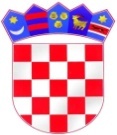 REPUBLIKA HRVATSKAKRAPINSKO - ZAGORSKA ŽUPANIJAOPĆINA MIHOVLJANOPĆINSKO VIJEĆEOPIS I. IZMJENEIZVRŠENJE 01.01.-30.06.2020.1.Prihod od legalizacije objekata20.000,003.993,12